       Penzion Benešovský mlýn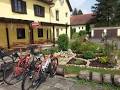 Heřmaň 37, 389 11 Protivín; email: benesovsky.mlyn@seznam.cz; tf. + 420 777 663 390                                                                            Základní škola Jindřicha Matiegky Mělník,p.o.                                                                            Pražská 2818                                                                            276 01 Mělník                                                                            IČ: 47011343                                                                            Kontaktní osoba: Mgr. Venuše Dufková                                                                            Email: repova@zsjm-me.cz                                                                            Telefon: 774 292 981Věc: KALKULACENa základě Vaší poptávky Vám rezervujeme ubytovací kapacitu v pokojích pro cca 55 osob v termínu 29. 4. – 3. 5. 2019.Kalkulace-DĚTI:Příjezd: 29. 4. 2019Odjezd: 3 .5. 2019Nocí: 4 	Ubytování: pokoj       Cena/J: 350,- Kč s DPH , cena za 4 noci:  1 400,- s DPH    Cena/C : 45 dětí x 1 400,- Kč, tj. 63 000,-Kč s DPHKalkulace- DOSPĚLÍ:Příjezd: 29. 4. 2019Odjezd: 3. 5. 2019Nocí: 4              Ubytování: pokoj        Počet osob celkem: 6      Počet platících osob. 3/ na 40 platících dětí- 3 osoby zdarma/.Cena/ J: 350,- Kč s DPH, cena z 4 noci: 1 400,- Kč s DPHCena/C: 3 dospělí x 1 400,- Kč , tj. 4 200,- Kč s DPHKALKULACE CELKEM: 67 200,-Kč s DPH Záloha: 25 000,- Kč – bankovním převodem na základě vystavené zálohové faktury.Doplatek: / viz smlouva/Vystavil: Jozef Uhrák V Heřmani. 12. 2. 2019   …………………………………………………………………………………………………………………………………